SAXONS ORIENTEERING CLUB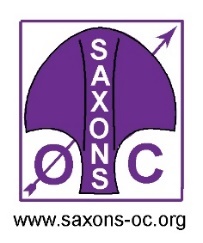 AROUND PENSHURST BIKE ORIENTEERINGSUNDAY 08 JULY 2018Directions / ParkingParking is in Lower Street Hildenborough Tonbridge – nearest post code is TN11 8LX. Grid Ref 188/555481. 			Nearest railway station: Hildenborough – 500mRegistration & Start TimesRegistration: 10:00 to 11:00. 			Starts: 10:15 to 11:15Course Information2.5 hour score course with 20 checkpoints – suitable for all abilities.This is a photo bike orienteering event and you will be using public roads and lanes only.You will be provided with a map marked with 20 checkpoints and a separate sheet with 25 photos.  You have to match each checkpoint to the correct photo taken at the location of the checkpoint. Don’t guess, as five extra photos have been included!  Bring a pen or pencil for writing down your answers.You will have 2.5 hours to identify as many photos as possible.Each correct answer will gain you 10 points, but for every five minutes, or part of 5 minutes, late you will lose 10 points e.g.  5 minutes = 10 points lost.             5 minutes and 34 seconds = 20 points lost.Sportident punching will be used for start and finish timing only. If you have an SI dibber please bring it to registration.Map Information Please email the organiser if you are intending to participate so that we can print adequate maps.OS 1:50,000 map will be used. Pre-marked maps showing the checkpoints will be provided but you may wish to bring a map bag as waterproof paper is not being used. The map will bear an emergency telephone number.Safety InformationBSI approved cycling specific helmets must be worn at all times by participants during the event; participants are recommended to carry first aid kit; some of the roads and lanes are shady so participants should consider displaying lights; if hot weather is expected, make sure you are well hydrated before you start and carry plenty of water with you;under 16s must be accompanied by a responsible adultYou don't have to visit all the controls! There is usually a time limit, instead of a set course. Points are scored for visiting controls, and deducted for finishing over the time limit. You decide which controls to visit, and in which sequence. Sometimes controls have different points values. You will need to carry a watch or phone, so you know how long you have been out.Entry detailsEntry on day only but please email the organiser if you are intending to participate so that we can print adequate maps.Seniors £8; BMBO members £7; Juniors £1Saxons members - discount £1; Sportident dibber hire £1.FacilitiesToilets at Hildenborough Station – TBC.			First Aid box at registration.Planner/OrganiserSarah Howes (Saxons) treasurer@saxons-oc.org